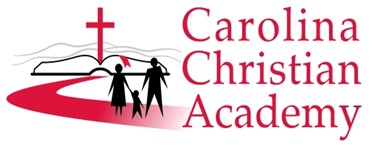 Procedures for New Enrollments:Thank you for your interest in applying to Carolina Christian Academy. To apply please carefully follow these steps:(North Carolina residents only) Apply for the NC Opportunity Scholarship.  Application period opens February 1.  It is not binding if you are awarded a scholarship and then decide later not to attend CCA. Complete and turn in the Enrollment documents with the non-refundable application fee of $100.Enrollment Documents Include:Completed Application for EnrollmentSigned Financial AgreementSigned Enrollment AgreementSigned Statement of FaithA completed, signed, and notarized medical release formA signed Handbook Agreement Policy Copy of Birth CertificateCopy of up-to-date immunization record OR a statement of exemptionA copy of most recent achievement test or EOG resultsA copy of most recent report card$100 non-refundable application feeA meeting with the principal will be scheduled. You will be notified of your admissions standing after the meeting.  The matriculation and technology fee is due at this point. Students who have not received a scholarship must also pay the first month’s tuition.  Opportunity Scholarship recipients may present in lieu of #5 and #6 above.  A spot will be held once ALL above requirements are met.Carolina Christian Academy admits students of any race, color, national, and ethnic origin to all the rights, privileges, and activities made available to students of the school. It does not discriminate on the basis of race, color, national, or ethnic origin in the administration of its educational policies, admissions policies, athletics, or any other school-administered programs. 